Starptautiskā Viesabonēšanas regulaBEREC Pamatnostādnes par Regulu (ES) Nr. 531/2012, kas grozīta ar Regulu (ES) Nr. 2015/2120 (izņemot 3., 4. un 5. pantu par vairumtirdzniecības piekļuvi un pakalpojumu atsevišķu pārdošanu)2016. gada 12. februārīKopsavilkumsEiropas Parlamenta un Padomes 2015. gada 25. novembra Regula (ES) Nr. 2015/2120, ar ko nosaka pasākumus sakarā ar piekļuvi atvērtam internetam un groza Direktīvu 2002/22/EK par universālo pakalpojumu un lietotāju tiesībām attiecībā uz elektronisko sakaru tīkliem un pakalpojumiem un Regulu (ES) Nr. 531/2012 par viesabonēšanu publiskajos mobilo sakaru tīklos Savienībā (turpmāk tekstā “Telesakaru vienotā tirgus regula”, “TVT regula”), tika publicēta 2015. gada 26. novembrī un stājās spēkā trīs dienas pēc publicēšanas.Šīs pārskatītās BEREC pamatnostādnes ir atjauninājums iepriekšējām BEREC pamatnostādnēm par trešās Viesabonēšanas regulas piemērošanu, bet tās neskar pamatnostādnes, kas attiecas uz 3. panta piemērošanu (BoR (12) 107, 2012. gada 27. septembris) un uz 4. un 5. panta piemērošanu (BOR(13) 82, 2013. gada 5. jūlijs). Tas tiek uzskatīts par vajadzīgu, jo trešā Viesabonēšanas regula, kas grozīta ar TVT regulu (turpmāk tekstā “Viesabonēšanas regula”), ietver būtiskas izmaiņas esošajos noteikumos un rada ievērojamas izmaiņas pašreizējā viesabonēšanas režīmā. Pārskatītās BEREC pamatnostādnes ir izstrādātas tā, lai paskaidrotu Viesabonēšanas regulu, un papildina tajā izklāstītos noteikumus. Šīs pārskatītās pamatnostādnes netiek pasniegtas kā minēto noteikumu oficiāla juridiska interpretācija.Šā iepriekšējo BEREC pamatnostādņu atjauninājuma izmaiņas jo īpaši attiecas uz pārejas režīma īstenošanu, kurā operatoriem laikā no 2016. gada 30. aprīļa līdz 2017. gada 14. jūnijam ir atļauts noteikt maksu tikai atbilstoši iekšzemes cenai plus papildmaksai, kas nepārsniedz ES iekšējo viesabonēšanas pakalpojumu maksimālo vairumtirdzniecības maksu. Kad tiek pieņemti īstenošanas akti par godīgas izmantošanas politiku un mazumtirdzniecības viesabonēšanas papildmaksas atcelšanas ilgtspēju, var tikt sagatavotas jaunas pamatnostādnes, lai precizētu jauno noteikumu ieviešanu. Regulas nolūks ir atcelt mazumtirdzniecības viesabonēšanas papildmaksu, neizkropļojot iekšzemes un apmeklētos tirgus.Pārējās pārskatīto pamatnostādņu daļas lielākoties palika nemainītas, izņemot dažus nebūtiskus formulējuma precizējumus. Attiecībā uz mazumtirdzniecības jautājumiem pārskatītās pamatnostādnes apstiprina, ka Viesabonēšanas regula joprojām nodrošina iespēju piedāvāt un izvēlēties alternatīvus viesabonēšanas tarifus papildus regulētajiem viesabonēšanas tarifiem. Turklāt nemainīti ir atstāti galvenie noteikumi, kas aizsargā klientus no lielu rēķinu rašanās. Atbilstoši Viesabonēšanas regulai operatoriem ir pienākums sniegt viesabonentiem pamata un personalizētu sīku informāciju un norādīt maksimālo apmēru, kuru sasniedzot pārtrauc pakalpojumus. Pamatnostādnes sīki paskaidro, kā šie pārredzamības un “rēķinu šoka” noteikumi jāpiemēro praksē un kad jāsniedz pamatinformācija klientiem.Pamatnostādnēs ietverti arī daži punkti, kuros ņemta vērā netīša viesabonēšana valstu pierobežas reģionos, pievēršoties klientu aizsardzības pasākumiem, kas operatoriem šādos gadījumos jāveic. Visbeidzot, kā noteikts iepriekšējās pamatnostādnēs, BEREC arī iesaka un uzskata par labu praksi piemērot “rēķinu šoka” pasākumus sakaru pakalpojumiem uz kuģiem un gaisa kuģos, kad mobilie tālruņi automātiski pievienojas mobilo sakaru tīklam, kā arī informēt klientus par jebkādām papildu maksām, kas var rasties tā rezultātā.Ar vairumtirdzniecības jautājumiem saistītajās pamatnostādnēs ietverts paskaidrojums par to, kā aprēķināt vidējo vairumtirdzniecības maksu balss, SMS un datu viesabonēšanai, uz ko attiecas regulā noteiktā maksimālā vairumtirdzniecības maksa.Turklāt pamatnostādnes izskaidro neskaidrības, kas var rasties, aprēķinot maksimālos maksu noteikšanas intervālus attiecībā uz mazumtirdzniecības balss un datu un vairumtirdzniecības balss, SMS un datu viesabonēšanas pakalpojumiem.Visbeidzot BEREC pamatnostādnes aptver dažādus tādus vispārējus jautājumus kā maksa par balss pasta ziņojumiem, maksa valūtās, kas nav euro, regulētu viesabonēšanas zvanu darbības joma, papildvērtības pakalpojumi, mašīnas-mašīnas sakari (M2M) un Viesabonēšanas regulas ģeogrāfiskā darbības joma.Attiecībā uz maksu par balss pasta ziņojumiem pamatnostādnēs uzsvērts, ka tā ir aizliegta EEZ atbilstoši Viesabonēšanas regulai. Lai novērstu atšķirīgu algoritmu piemērošanu maksas noteikšanai valstīs, kurās maksa ir jākonvertē euro, pamatnostādnes precizē, kurš valūtas kurss jāpiemēro.Ir skaidri noteikta regulētu viesabonēšanas zvanu un regulētu datu viesabonēšanas pakalpojumu darbības joma, lai definētu minētos pakalpojumus. Datu viesabonēšanas pakalpojumos nav ietverti balss zvani un SMS, bet saskaņā ar Viesabonēšanas regulu ir ietvertas MMS īsziņas. Pārskatītās pamatnostādnes vērš uzmanību uz to, ka definīcija ir piemērojama neatkarīgi no izmantotā spektra, tāpēc ir tehnoloģiju ziņā neitrāla.Papildvērtības pakalpojumos, kas ir paaugstinātas maksas pakalpojumi, ņem vērā maksimālo vairumtirdzniecības maksu tikai par tarifa komponentu, kas noteikts par pieslēgumu šādiem pakalpojumiem, un nevis par pašu satura sniedzēja pakalpojumu. Pakalpojumu sniedzējiem jānodrošina, ka klienti ir informēti par to, kā šādiem pakalpojumu izdevumiem tiek veidoti izcenojumi, noteikta maksa un kā tie tiek kontrolēti.Viesabonēšanas regulas ģeogrāfiskā darbības joma aptver Eiropas Savienību, un, tiklīdz trešās Viesabonēšanas regulas režīms, kas grozīts ar TVT regulu, tiks iekļauts Līgumā par Eiropas Ekonomikas zonu (EEZ), grozītās saistības attieksies arī uz Norvēģiju, Lihtenšteinu un Islandi. Daži 14. un 15. pantā ietvertie pārredzamības pasākumi attiecas arī uz klientiem, kas izmanto viesabonēšanas pakalpojumus ārpus EEZ.IevadsŠīs pārskatītās BEREC pamatnostādnes ir izstrādātas, lai paskaidrotu Viesabonēšanas regulu. Šīs pamatnostādnes aizstāj 2013. gadā publicētās BEREC pamatnostādnes, kurās aplūkota trešā Viesabonēšanas regula (BoR (13) 15).Tāpat kā iepriekš pārskatītās pamatnostādnes papildina Viesabonēšanas regulā izklāstītos noteikumus, un tās netiek pasniegtas kā minēto noteikumu oficiāla juridiska interpretācija.Šīs pārskatītās pamatnostādnes papildina BEREC Pamatnostādnes par trešās Viesabonēšanas regulas 3., 4. un 5. pantu (proti, BoR 12(107) un BoR 13(82)).BEREC atzīmē, ka Viesabonēšanas regulas mazumtirdzniecības un vairumtirdzniecības noteikumi attiecas uz ikvienu uzņēmumu, kas sniedz regulētus mazumtirdzniecības viesabonēšanas pakalpojumus viesabonentiem.Mazumtirdzniecības jautājumiRegulēti viesabonēšanas pakalpojumiRegulētu viesabonēšanas zvanu definīcija atbilstoši Viesabonēšanas regulas 2. panta 2. punkta h) apakšpunktam attiecas uz regulētiem viesabonēšanas zvaniem, kas veikti apmeklētajā sakaru tīklā vai saņemti no tā (t. i., tīkls, kas atrodas dalībvalstī, kura nav piederības valsts) no EEZ dalībvalsts vai uz to, t. i., zvani EEZ iekšienē, piemēram, kad Anglijas klients izmanto viesabonēšanu Spānijā un zvana kādam Austrijā. Iepriekšminētais atbilstoši attiecas uz regulētām viesabonēšanas SMS īsziņām, kas definētas 2. panta 2. punkta k) apakšpunktā. Regulēti datu viesabonēšanas pakalpojumi atbilstoši 2. panta 2. punkta m) apakšpunktam ir datu pakalpojumi, ko izmanto viesabonents, kad tas ir pievienojies apmeklētajam sakaru tīklam.Iekšzemes mazumtirdzniecības cena kā pamats viesabonēšanas mazumtirdzniecības cenāmViesabonēšanas regulas 2. panta 2. punkta r) apakšpunktā ir definēta iekšzemes mazumtirdzniecības cena. Šī definīcija ir pamats, atbilstoši kuram operatori nosaka cenas, ko piemēro viesabonēšanas mazumtirdzniecības sakariem EEZ iekšienē saskaņā ar Viesabonēšanas regulas 6.a un 6.f pantu. Uzskaitītu iekšzemes mazumtirdzniecības cenu gadījumā iekšzemes mazumtirdzniecības cena, ko uzskata par pamatu viesabonēšanas pakalpojuma cenai, maksimāli ir cena izsaukumam uz citu tīklu (cena, ko pieprasa klientam par zvanu uz tīklu, kas nav klienta tīkls) par iekšzemes pakalpojumu. Tā kā Viesabonēšanas regulas politikas mērķis ir novērst atšķirību starp viesabonēšanas un iekšzemes tarifiem, operatori par regulētiem viesabonēšanas pakalpojumiem nepiemēro cenu, kas pārsniedz cenu, kura rastos klientam, ja viņš minētos pakalpojumus izmantotu piederības valstī (pieņemot, ka spēkā stājas noteikums “abonēšana viesos kā mājās”, kas paredzēts no 2017. gada 15. jūnija) atbilstoši iekšzemes tarifu plānam šā klienta dalībvalstī. Attiecībā uz zvaniem EEZ iekšienē un ņemot vērā 1. un 2. pamatnostādni, uzskata, ka operatori piemēro tādu pašu tarifikācijas mehānismu zvaniem, kas ir pabeigti viņu valstī.Ja abonēšanai ir atšķirīgas cenas izsaukumam uz citu tīklu, uzskata, ka operatori piemēro tādu pašu tarifikācijas mehānismu kā attiecīgā klienta dalībvalstī.Viesabonēšanas regulā izklāstītie noteikumi neliek operatoriem palielināt viesabonēšanas mazumtirdzniecības cenas līdz iekšzemes cenu līmenim, ja viesabonēšanas mazumtirdzniecības cenas ir zemākas nekā iekšzemes cenas, jo Viesabonēšanas regulā noteiktas tikai maksimālās cenas.Situācijās, kurās nav konkrētu iekšzemes mazumtirdzniecības cenu (piemēram, neierobežotu iekšzemes tarifu plānu gadījumos, komplektu gadījumos vai gadījumos, kad iekšzemes tarifos nav iekļauti dati), jāuzskata, ka iekšzemes mazumtirdzniecības cenām ir tāds pats tarifikācijas mehānisms kā tad, ja klients izmantotu iekšzemes tarifu plānu savā dalībvalstī (26. apsvērums).Attiecībā uz pakalpojumu komplekta tarifiem (tarifiem ar atļauto datu apjomu) uzskata, ka operatori piemēro tādu pašu tarifikācijas mehānismu kā savā piederības valstī, un tāpēc tas būtu jāatņem no iekšzemē atļautā datu apjoma. Ja minētais pakalpojumu komplekta ierobežojums ir izsmelts (vai nu klienta dalībvalstī, vai viesabonēšanas laikā), iekšzemes mazumtirdzniecības cena ir iekšzemes tarifs, kas neietilpst pakalpojumu komplekta tarifā.Dažos iekšzemes tarifos zvani ierobežotām grupām (piemēram, ģimenes locekļiem, draugu vai darba kolēģu grupai) var gūt labumu no preferenciāliem tarifiem. Šādā gadījumā operatori nevar noteikt augstāku maksu (par viesabonēšanas zvaniem, kas veikti šajā ierobežotajā grupā) nekā iekšzemes cena izsaukumam uz citu tīklu (pieskaitot papildmaksu, ja tāda ir), kas piemērojama zvaniem šajā grupā. Gadījumos, ja šajos nosacījumos ir ietverts pakalpojumu komplekts vai pakete, operatori no šiem apjoma ierobežojumiem var atņemt maksimāli vienības par izsaukumu uz citu tīklu.Ja operatori iekšzemes pakalpojumos piemēro maksu par katru sākotnējo zvanu (savienojuma maksu), tie šādi var rīkoties attiecībā uz iekšzemes maksas noteikšanu viesabonēšanas pakalpojumiem. Ja tiek piemērota papildmaksa, operatoriem jāievēro 6.e panta 1. punkta b) apakšpunktā ietvertie noteikumi.Pārejas posmsSaskaņā ar 6.f panta 2. punktu Viesabonēšanas regulas 6.e pants arī ir piemērojams no 2016. gada 30. aprīļa līdz 2017. gada 14. jūnijam (pārejas posms). Šis noteikums ļauj pakalpojumu sniedzējiem pārejas posmā papildus iekšzemes cenai pievienot papildmaksu par regulētiem viesabonēšanas pakalpojumiem. Ja viesabonēšanas pakalpojumu sniedzējs piemēro papildmaksu par regulētu mazumtirdzniecības viesabonēšanas pakalpojumu izmantošanu, iekšzemes mazumtirdzniecības cenas un jebkādas piemērotās papildmaksas summa nedrīkst pārsniegt 6.e panta 1. punkta b) apakšpunktā noteikto maksimālo cenu. Attiecībā uz saņemtajiem zvaniem, par kuriem nenosaka maksu iekšzemē, 6.e panta 1. punkta c) apakšpunktā noteikts, ka jebkāda piemērotā papildmaksa nepārsniedz vidējo svērto mobilā savienojuma pabeigšanas tarifu maksimumu, kā Komisija noteikusi īstenošanas aktā (Komisijas Īstenošanas regulā (ES) Nr. 2015/2352, ar ko nosaka vidējo svērto mobilā savienojuma pabeigšanas tarifu maksimumu visā Savienībā). Attiecībā uz veiktajiem zvaniem, nosūtītajām SMS īsziņām un izmantotajiem datiem 6.e panta 1. punkta a) apakšpunktā noteikts, ka neviena papildmaksa nedrīkst pārsniegt maksimālo vairumtirdzniecības maksu, kas pašlaik ir attiecīgi 5 centi par minūti, 2 centi par SMS īsziņu un 5 centi par megabaitu. Šajās cenās nav iekļauts PVN.Pakalpojumu komplekta tarifu gadījumā nav konkrētas iekšzemes mazumtirdzniecības cenas par apjomiem, kas izlietoti apjoma ierobežojuma ietvaros, jo cena ir vienkārši apjomu atskaitīšana no iekšzemes apjoma ierobežojuma. Kad viesabonents patērē vienības (neatkarīgi no tā, vai tās ir vai nav iekļautas pakalpojumu komplektā), operators var papildus piemērot papildmaksu par vienību, kas nedrīkst pārsniegt 9. pamatnostādnē norādītās maksimālās cenas. Ja klienti pārsniedz sava pakalpojumu komplekta apjoma ierobežojumu, operatoram ir atļauts noteikt maksu maksimāli atbilstoši tarifam, ko piemēro ārpus pakalpojumu komplekta (izsaukumam uz citu tīklu), pieskaitot papildmaksu, kas kopā nepārsniedz 6.e panta 1. punkta b) apakšpunktā noteiktās maksimālās cenas, un jebkādu papildmaksu, kuru piemēro regulētiem viesabonēšanas zvaniem, kas saņemti atbilstoši 6.e panta 1. punkta c) apakšpunktam. Ja operators nepiemēro papildmaksu, 6.e panta 1. punkta b) apakšpunktā norādītās maksimālās cenas nepiemēro.Papildmaksas piemērošana ir atļauta attiecībā uz visiem regulētiem viesabonēšanas pakalpojumiem (balss, SMS, datu) atbilstoši nosacījumiem, kas izklāstīti 6.e panta 1. punktā, kā arī attiecībā uz atsevišķu viesabonēšanas pakalpojumu (piemēram, tikai datiem vai izejošiem balss zvaniem). BEREC uzskata, ka 6.e panta 1. punktā izklāstītās prasības var izpildīt atsevišķi tie viesabonēšanas pakalpojumi, kam piemēro papildmaksu. Tas nozīmē, ja kāds operators piemēro papildmaksu tikai datiem, nevis ienākošajiem zvaniem, izejošajiem zvaniem vai SMS īsziņām, šis operators var noteikt iekšzemes mazumtirdzniecības cenu, kas pārsniedz 6.e panta 1. punkta b) apakšpunktā noteiktās maksimālās cenas, par citiem regulētiem viesabonēšanas pakalpojumiem, kuriem tiek piemērota tikai iekšzemes mazumtirdzniecības cena.Saskaņā ar 6.e panta 1. punkta trešo daļu papildmaksas ierobežojums datu viesabonēšanas pakalpojumiem, kas minēti 6.e panta 1. punkta a) apakšpunktā, ir arī attiecināms uz MMS īsziņām, ja par tām maksu nosaka kā maksu par vienību vai par kilobaitu.RLAH (“Abonēšana viesos kā mājās”) + un RLAH ieviešanaRLAH (“Abonēšana viesos kā mājās”) tarifu plānos iekšzemes pakalpojumu komplektā ir ietverti viesabonēšanas pakalpojumi. RLAH + ļauj viesabonēšanas pakalpojumu sniedzējam pārejas posmā piemērot papildmaksu papildus iekšzemes mazumtirdzniecības cenai.Saskaņā ar Viesabonēšanas regulas 6.e panta 3. punktu viesabonēšanas pakalpojumu sniedzējiem jāpiemēro 6.a, 6.b, 6.c pantā un 6.e panta 1. punktā norādītie tarifi automātiski visiem esošajiem un jaunajiem viesabonentiem. Tomēr atbilstoši trešajā Viesabonēšanas regulā izklāstītajiem noteikumiem viesabonēšanas pakalpojumu sniedzēji var piedāvāt alternatīvus viesabonēšanas tarifus kā alternatīvu RLAH un RLAH+, un klienti var apzināti izvēlēties šos alternatīvos tarifus. Līdzšinējā pieredze liecina, ka tā ir vispārēja prakse gan viesabonēšanas pakalpojumu sniedzējiem, gan to klientiem. No tā izriet, ka klientiem, kas apzināti izvēlējušies alternatīvu tarifu, jābūt pietiekami informētiem par regulēto viesabonēšanas tarifu, kas noteikts 6.a, 6.b, 6.c pantā un 6.e panta 1. punktā. Tāpēc BEREC uzskata, ka klienti var saglabāt savus alternatīvos tarifus, ja viņi ir pienācīgi informēti par pieejamajām iespējām un ja viņi arī apzināti izvēlas saglabāt šos tarifus. Ja klients vēlas pārslēgties starp alternatīvu tarifu un regulētu viesabonēšanas tarifu, operatoriem jānodrošina šī iespēja jebkurā brīdī vienas darbdienas laikā un bez maksas (sk. 23. pamatnostādni “Tarifu maiņa”). Viesabonēšanas pakalpojumu sniedzēji informē (piemēram, izmantojot SMS īsziņu, ikmēneša rēķinu utt.) klientus, kuriem ir alternatīvi tarifu plāni, par viesabonēšanas priekšrocībām, kas tādējādi tiktu zaudētas.Ja operatori veic izmaiņas savos viesabonēšanas tarifos, kuriem nav jāatbilst Viesabonēšanas regulas noteikumiem, klientiem ir tiesības anulēt līgumus atbilstoši valsts tiesību aktiem, ievērojot katru atsevišķo gadījumu un valsts tiesību normas attiecīgajā dalībvalstī.Fiksēti periodiski viesabonēšanas tarifi, kas atbilst Viesabonēšanas regulaiViesabonēšanas regula atļauj izmantot tarifu paketes, kas nodrošina viesabonentiem maksu par diennakti vai jebkādu citu fiksētu periodisku viesabonēšanas maksu (turpmāk tekstā “fiksēts periodisks viesabonēšanas tarifs”) un kas ietver konkrētu regulētu viesabonēšanas pakalpojumu apjomu (6.e panta 1. punkta ceturtā daļa). Tāpēc operatori saviem klientiem pārejas posma laikā papildus regulētiem viesabonēšanas tarifiem var piedāvāt kā izvēli fiksētus periodiskus viesabonēšanas tarifus ar atļautu datu apjomu. Tas nozīmē, ka šie fiksētie periodiskie viesabonēšanas tarifi nevar būt vienīgā tarifu izvēle, kas pieejama viesabonentiem. BEREC uzskata, ka viesabonēšanas pakalpojumu sniedzējiem, kas pārejas posmā piedāvā fiksētus periodiskus viesabonēšanas tarifus, pirms noslēgt jebkādu vienošanos par šādiem tarifiem, pienācīgi jāinformē savi klienti par iespēju izvēlēties regulētu tarifu atbilstoši 6.a, 6.b, 6.c pantam un 6.e panta 1. punktam un par priekšrocībām, kas tādējādi tiktu zaudētas, ja viņi izvēlētos šo fiksēto periodisko tarifu (6.e panta 3. punkts).Fiksēts periodisks viesabonēšanas tarifs atbilst Viesabonēšanas regulas 6.e panta 1. punktam – un tas nebūtu jāuzskata par alternatīvu tarifu – ar nosacījumu, ka, pilnībā patērējot minēto apjomu, nonāk pie tādas cenas par vienību par veiktiem regulētiem viesabonēšanas zvaniem, saņemtiem zvaniem, nosūtītām SMS īsziņām un datu viesabonēšanas pakalpojumiem, kas nepārsniedz summu, kuru veido iekšzemes mazumtirdzniecības cena un maksimālā piemērojamā papildmaksa, kā noteikts 6.e panta 1. punkta pirmajā daļā. Lai novērtētu, vai fiksētais periodiskais viesabonēšanas tarifs atbilst Viesabonēšanas regulai, jāaprēķina summa, ko veido iekšzemes mazumtirdzniecības cena un maksimālā papildmaksa par iekļautajiem apjomiem. Piemēram, fiksētam periodiskam viesabonēšanas tarifam, kurā ietilpst 25 minūtes veiktajiem zvaniem, 25 minūtes saņemtajiem zvaniem, 25 SMS īsziņas un 25 MB, var noteikt maksimālo papildmaksu 3,285 EUR (25 minūtes veiktajiem zvaniem * 0,05 EUR + 2 minūtes saņemtajiem zvaniem * 0,0114 + 25 SMS * 0,02 EUR + 25 MB * 0,05 EUR) papildus iekšzemes cenai. Attiecībā uz pakalpojumu komplekta iekšzemes tarifiem tas nozīmē, ka fiksēts periodisks viesabonēšanas tarifs līdz 3,285 EUR par minētajiem viesabonēšanas apjomiem atbilst Viesabonēšanas regulas 6.e panta 1. punktam. Attiecībā uz uzskaitītiem iekšzemes tarifiem fiksēts periodisks viesabonēšanas tarifs 3,285 EUR plus iekšzemes mazumtirdzniecības cena par 25 minūtēm veiktajiem zvaniem, 25 minūtēm saņemtajiem zvaniem, 25 SMS īsziņām un 25 MB atbilst regulai. Šajos gadījumos pārejas posmā nav jāveic izmaiņas. Sākot ar 2017. gada 15. jūniju, klienti, kas izmanto šos fiksētos periodiskos viesabonēšanas tarifus, automātiski jāpārslēdz uz regulētajiem RLAH tarifiem saskaņā ar 6.a, 6.b, 6.c pantu un 6.e panta 1. punktu. Tomēr BEREC uzskata, ka fiksētos periodiskos viesabonēšanas tarifus, kas ir atļauti pārejas posmā saskaņā ar 6.e panta 1. punkta pēdējo daļu, var piedāvāt pēc pārejas posma, kad stājas spēkā RLAH režīms, kā alternatīvus tarifus regulēto tarifu vietā.Ja fiksētā periodiskā viesabonēšanas tarifa apjoma ierobežojums ir pilnībā izlietots, tad piemēro iekšzemes mazumtirdzniecības cenu izsaukumam uz citu tīklu plus jebkādu piemērojamu papildmaksu (sk. 3. pamatnostādni).Alternatīvi tarifiAlternatīvi tarifi ir tarifi, ko var piedāvāt papildus regulētajiem tarifiem, kas norādīti 6.a, 6.b, 6.c pantā un 6.e panta 1. punktā.Saskaņā ar Viesabonēšanas regulas 6.e panta 3. punktu viesabonēšanas pakalpojumu sniedzēji var piedāvāt alternatīvus tarifus papildus regulētajiem viesabonēšanas tarifiem gan pārejas posmā, kā noteikts 6.f panta 1. punktā, gan pēc tam.BEREC uzskata, ka 6.e panta 3. punkts sniedz ikvienam klientam iespēju gūt labumu no kāda cita regulēto viesabonēšanas pakalpojumu tarifa. Ja viesabonents skaidri nolemj izvēlēties alternatīvu tarifu, viņš ir jāinformē (piemēram, izmantojot SMS īsziņu, ikmēneša rēķinu utt.) par viesabonēšanas priekšrocībām, kas tādējādi tiktu zaudētas.Saskaņā ar 14. panta 3. punkta otro daļu pēc tam saprātīgos laika intervālos viesabonēšanas pakalpojumu sniedzējiem jānosūta atgādinājums visiem klientiem, kuri izvēlējušies citu tarifu. BEREC uzskata, ka saprātīgs laika intervāls ir viena reize 12 mēnešos vai jebkāds cits īsāks laikposms, kas saistīts ar senāka līguma atjaunošanu vai pārskatīšanu.Tarifu maiņaBEREC uzskata, ka uz pārslēgšanos no vai uz regulētu tarifu (standarta tarifu) attiecas 6.e panta 3. punkta trešā daļa un tā jāveic bez maksas vienas darbdienas laikā. Šis noteikums ir piemērojams arī pārejas posmā.Individualizēta cenu pamatinformācija: balss, SMS un datiVisiem klientiem ir tiesības saņemt automātisku ziņojumu, kurā sniegta viesabonēšanas pamatinformācija, klientiem ierodoties apmeklētajā valstī, ja vien viņi nav izvēlējušies nesaņemt šādu informāciju (14. un 15. pants). Automātiskajam ziņojumam, tostarp viesabonēšanas pamatinformācijai, jābūt pielāgotiem attiecīgajam klientam (14. un 15. pants).Pat ja operators nepiemēro papildmaksu, BEREC uzskata, ka klientiem ir jāsaņem personalizēts automātisks paziņojums. Kas attiecas uz datu viesabonēšanu, informācija jānosūta uz klienta mobilo ierīci neatkarīgi no veida un formas faktoriem (tradicionāls tālrunis, viedtālrunis, planšetdators vai klēpjdators ar sargspraudni). Lai nosūtītu informāciju, var izmantot, piemēram, SMS, e-pastu vai uznirstošu logu, klientam ierodoties dalībvalstī, kas nav viņa iekšzemes pakalpojumu sniedzēja valsts. Informācija jāsniedz “ar piemērotiem līdzekļiem, kas ir pielāgoti, lai atvieglotu tās saņemšanu un vienkāršu izpratni” (15. panta 2. punkts), un BEREC uzskata, ka ir svarīgi šādu informāciju sniegt, “lai ļautu tai viegli piekļūt vēlāk” (trešās Viesabonēšanas regulas 85. apsvērums). Informācija jāsniedz tā, lai klientam nevajadzētu izmantot maksas datu viesabonēšanas pakalpojumu, lai piekļūtu tai. To var veikt, izmantojot SMS īsziņu vai bezmaksas mērķlapu, vai arī jebkādus citus līdzekļus (sk. 31. pamatnostādni).Šāda pamatinformācija ir jāsniedz viesabonentiem valūtā, kuru izmanto klienta rēķinā:līdz 2017. gada 14. jūnijam – piemērojamās viesabonēšanas maksas, tostarp informācija, ka piemērojams iekšzemes tarifikācijas mehānisms plus papildmaksa, ja tāda ir (ieskaitot PVN);no 6.a panta piemērošanas dienas – informācija par godīgas izmantošanas politiku, kas attiecas uz viesabonentu EEZ, un jebkādām papildmaksām, ko piemēro papildus godīgas izmantošanas politikai (tikai EEZ);no godīgas izmantošanas politikas piemērošanas dienas – jebkāda papildmaksa, ko var piemērot papildus jebkādiem ierobežojumiem, kas noteikti atbilstoši godīgas izmantošanas politikai (ieskaitot PVN);bezmaksas tālruņa numurs, pa kuru klients var saņemt sīkāku personalizētu informāciju par regulētiem un neregulētiem balss zvaniem, SMS īsziņām vai datu viesabonēšanas pakalpojumiem (tostarp MMS) un informāciju par Viesabonēšanas regulā paredzētajiem pārredzamības pasākumiem, izmantojot balss zvanu vai SMS īsziņu;iespēja piekļūt neatliekamās palīdzības dienestiem, zvanot pa numuru 112 bez maksas (tikai EEZ).Laba prakse būtu iekļaut iekšzemes maksu, ko piemēro konkrētajam klientam atkarībā no izvēlētā tarifu plāna. BEREC atzīmē, ka viesabonēšanas pakalpojumu sniedzējiem arī turpmāk būs jāsniedz konkrēta pamatinformācija klientiem, kas izmanto viesabonēšanu ārpus EEZ. BEREC uzskata par labu praksi, ka viesabonēšanas pakalpojumu sniedzēji informē klientus par to, vai par balss pasta ziņojumu saņemšanu ārpus EEZ tiek piemērota maksa.Klientiem ir iespēja izvēlēties saņemt informāciju par regulētu viesabonēšanas pakalpojumu maksām, kā arī tiesības jebkurā laikā un bez maksas pieprasīt viesabonēšanas pakalpojumu sniedzējam sniegt informāciju atkārtoti.Kad jāsniedz pamatinformācija?Pakalpojumu sniedzējiem ir jānosūta informācija par balss zvaniem, SMS īsziņām, iespēju piekļūt neatliekamās palīdzības dienestiem, zvanot uz Eiropas ārkārtas palīdzības izsaukuma numuru 112 bez maksas, un bezmaksas tālruņa numuru, pa kuru klientam sniedz sīku informāciju “bez nepamatotas kavēšanās (..) un bez maksas”, kad viņš pirmo reizi pievienojas tīklam, kas nav viņa vietējā pakalpojumu sniedzēja tīkls, ceļojot ārvalstīs (14. pants).Tas nodrošina, ka klienti ir informēti par viesabonēšanas maksām, pirms viņi izmanto šos viesabonēšanas pakalpojumus. Jauna informācija nav jānosūta, ja klients turpina ceļojumu uz citu valsti un cenas ir tādas pašas. Pilna informācija par piemērojamajām viesabonēšanas maksām balss zvaniem un SMS īsziņām viesabonēšanas pakalpojumu sniedzējiem jāsniedz visiem viesabonentiem, kad tiek noformēts abonements. Viesabonēšanas pakalpojumu sniedzējiem arī jāsniedz viesabonentiem atjaunināta informācija par piemērojamām viesabonēšanas maksām bez nepamatotas kavēšanās ikreiz, kad šīs maksas mainās, atbilstoši 14. panta 3. punktam. Tas nozīmē, ka visa informācija par piemērojamām maksām jāsniedz pirms līguma darbības sākuma un ikreiz, kad viesabonēšanas pakalpojumu sniedzējs maina viesabonēšanas cenu noteikšanu, tostarp kad tas prasīts atbilstoši valsts tiesību aktiem.Turklāt saskaņā ar 15. panta 2. punktu informāciju par datu viesabonēšanu, tostarp MMS, nosūta ikreiz, kad viesabonents pievienojas apmeklētajam tīklam un pirmo reizi sāk izmantot datu viesabonēšanas pakalpojumu šajā apmeklētajā valstī, t. i., kad klients turpina ceļot no vienas apmeklētās valsts uz citu, šāda tarifu informācija ir jānosūta klientam atkal, ja vien cenas nav tādas pašas. BEREC secina, ka šis noteikums prasa informēt klientu tikai vienu reizi, kad klients ierodas citā apmeklētajā valstī.Klēpjdatoru ar sargspraudni vai līdzīgu ierīču lietotājiem pievienošanās apmeklētajam sakaru tīklam un datu viesabonēšanas sesijas uzsākšana notiek vienlaikus. Iekšzemes sakaru tīkls spēj paziņot, ka lietotājs ir pievienojies apmeklētam sakaru tīklam, tikai tad, kad datu viesabonēšanas sesija ir sākusies. Tāpēc viesabonēšanas pakalpojumu sniedzējam jānosūta ziņojums, lai sniegtu visu vajadzīgo informāciju. To var sniegt bez maksas, piemēram, mērķlapā (norādot cenu informāciju), kas atveras, uzsākot datu viesabonēšanas sesiju un pirms notiek jebkāda datu pārsūtīšana.Savienojumam ar apmeklēto sakaru tīklu un datu viesabonēšanas sesijas uzsākšanai nav obligāti jānotiek vienlaikus, jo klienti var izmantot balss un SMS pakalpojumus, bet pievienoties datu viesabonēšanai vēlākā posmā (ja to vispār dara). Jebkurā gadījumā klientiem jābūt informētiem, tiklīdz viņu mobilie tālruņi savienojas ar apmeklēto sakaru tīklu, un pēc tam, tiklīdz viņi sāk izmantot datu viesabonēšanu.Nav prasības nosūtīt papildu ziņojumus, ja apmeklējuma laikā tīkls, kuram pievienojas klients, mainās, bet atrodas tajā pašā dalībvalstī.BEREC uzskata, ka 6.e panta 4. punkta pirmajā daļā minētā informācija ir jānorāda līgumā, kas ietver jebkādu regulētu mazumtirdzniecības viesabonēšanas pakalpojuma veidu, skaidri un saprotami, ņemot vērā valsts tiesību aktos ietvertos pienākumus attiecībā uz sakaru pakalpojumu līgumiem. BEREC uzskata, ka iepriekšminētajai informācijai jābūt personiskai un skaidri jānorāda cenu noteikšana par regulētiem mazumtirdzniecības viesabonēšanas pakalpojumiem, ko piemēro klientam un ko klients ir abonējis. Tai arī jābūt publiskotai saskaņā ar 6.e panta 4. punkta b) apakšpunktu. Turklāt viesabonēšanas pakalpojumu sniedzējiem jāpublicē 6.e panta 1. punktā norādītā informācija par maksimālajām maksām, kas pārsniedz godīgas izmantošanas politiku, ko mutatis mutandis piemēro arī pārejas posmā (6.e panta 4. punkts).Ja klients sazinās ar savu vietējo pakalpojumu sniedzēju, pieprasot sīkāku informāciju, pakalpojumu sniedzējam jānodrošina, ka informācija par viesabonēšanas balss zvanu un SMS īsziņu cenām (14. panta 2. punkts) attiecīgajam klientam ir pieejama uzreiz neatkarīgi no dienas laika. Ja šā pienākuma ievērošanas nolūkā izmanto automatizētu apkalpošanu, vietējam pakalpojumu sniedzējam jānodrošina, ka klients vajadzīgajai personalizētajai informācijai var piekļūt ātri un viegli.Turklāt, sazinoties ar SMS īsziņām, viesabonēšanas pakalpojumu sniedzējam būtu lietderīgi sūtīt saviem klientiem tikai būtiskāko individualizēto cenu informāciju, kas attiecas uz balss zvaniem, SMS īsziņām un datu pakalpojumiem (tostarp MMS), ja informācija par maksām ir sarežģīta. Šādā gadījumā viesabonēšanas pakalpojumu sniedzējam savā SMS īsziņā jānorāda bezmaksas numurs, kas paredzēts balss zvaniem, lai saņemtu papildu informāciju.Klientiem jābūt iespējai uzraudzīt un kontrolēt jebkādus izdevumus un dot savu piekrišanu par tiem. Attiecībā uz datu viesabonēšanu 15. panta 1. punktā pakalpojumu sniedzējiem prasīts nodrošināt, ka to viesabonenti tiek atbilstīgi informēti par datu viesabonēšanas maksām gan pirms, gan pēc līguma noslēgšanas/vienošanās tādā veidā, kas atvieglo klientu izpratni par šādu pakalpojumu izmantošanas finansiālajām sekām un ļauj tiem pārraudzīt un kontrolēt savus izdevumus par regulētiem datu viesabonēšanas pakalpojumiem. BEREC uzskata, ka saprātīgs laika intervāls ir viena reize 12 mēnešos vai jebkāds cits īsāks laikposms, kas saistīts ar līguma atjaunošanu vai pārskatīšanu. Viesabonēšanas regula arī nodrošina, ka attiecīgā gadījumā pakalpojumu sniedzēji pirms līguma noslēgšanas/vienošanās un pēc tam regulāri informē savus klientus par automātiska un nekontrolēta datu viesabonēšanas savienojuma un lejupielādes risku. Viņiem arī bez maksas un skaidrā, vienkārši saprotamā veidā jāpaskaidro, kā atslēgties no automātiskas datu viesabonēšanas, lai nepieļautu nekontrolētu datu viesabonēšanas pakalpojumu izmantošanu. Operatori var izpildīt šīs prasības, sniedzot skaidru un viegli pieejamu informāciju savos pakalpojumu noteikumos, savā tīmekļa vietnē vai citās publikācijās.Finanšu vai apjoma ierobežojums par datu viesabonēšanas izmantošanuRegulas 15. panta 3. punktā noteikts, ka pakalpojumu sniedzējiem jādara pieejami saviem klientiem viens vai vairāki maksimālie finanšu vai datu apjoma ierobežojumi par datu viesabonēšanas izmantošanu saskaņotā, noteiktā laikposmā, pamatojoties uz klienta piekrišanu turpināt viesabonēšanu (“pārtraukšanas mehānisms”). Tas ir paredzēts, lai ļautu klientiem izvairīties no tādu rēķinu rašanās, kas ir lielāki, nekā paredzēts vai gaidīts. “Klients” Regulā nav definēts. BEREC uzskata, ka pakalpojumu sniedzēji var interpretēt to kā līgumslēdzēju pusi vai atsevišķu SIM kartes turētāju (tie nedrīkst būt viena un tā pati persona, piemēram, korporatīvu vai ģimenes līgumu gadījumā). Pakalpojumu sniedzējiem jāpaskaidro (piemēram, līgumā, tīmekļa vietnē utt.), kam piemēro maksimālo apmēru, kuru sasniedzot, pārtrauc pakalpojumus, t. i., līgumslēdzējai pusei vai atsevišķiem SIM kartes turētājiem.Saskaņā ar Regulas 15. panta 6. punktu šie aizsargmehānismi attiecas arī uz datu viesabonēšanas pakalpojumiem, ko izmanto viesabonenti, ceļojot ārpus EEZ.Viesabonēšanas pakalpojumu sniedzējiem jāpiemēro standarta finanšu ierobežojums vai standarta apjoma ierobežojums automātiski visiem klientiem, kas vēl nav izvēlējušies konkrētu ierobežojumu. Par labu praksi uzskata to, ka pakalpojumu sniedzēji savā tīmekļa vietnē, citās publikācijās vai citā veidā paskaidro, kā darbojas pārtraukšanas mehānisms, tostarp, kā vajadzības gadījumā piekrist pārsniegt ierobežojumu un kas notiek ar datiem lejupielādes laikā, ja klients nevēlas turpināt datu izmantošanu, kad ir sasniegts ierobežojums. BEREC uzskata par labu praksi, ka klientiem, kas ir izvēlējušies maksimālo apmēru, kuru sasniedzot pārtrauc pakalpojumus, regulāri tiek sniegta informācija par viņu patēriņu, lai pasargātu viņus no “rēķinu šoka”.Standarta finanšu ierobežojumam jābūt aptuveni – bet ne lielākam par – 50 EUR (bez PVN) par atlikto maksājumu ikmēneša rēķina laikposmā. Standarta apjoma ierobežojumam jāatbilst attiecīgajam finanšu ierobežojumam, kas nepārsniedz 50 EUR (bez PVN) par atlikto maksājumu ikmēneša rēķina laikposmā. Attiecībā uz standarta finanšu ierobežojumu pakalpojumu sniedzējiem iepriekš jāinformē klients par attiecīgajiem apjoma summas noteikumiem. Jāievēro, ka ierobežojums attiecas uz uzkrātajiem izdevumiem par konkrētu laikposmu, nevis par datu sesiju.BEREC secina, ka “ikmēneša rēķina laikposms” var attiekties uz kalendāro mēnesi vai citu noteiktu mēneša laikposmu, kurā par pakalpojumu tiek sagatavots rēķins.Šis 50 EUR (bez PVN) finanšu ierobežojums par atlikto maksājumu ikmēneša rēķina laikposmā viesabonēšanas pakalpojumu sniedzējam jāaprēķina kumulatīvi, ja viesabonents ceļo vairākas reizes vienā laikposmā un, iespējams, uz dažādām valstīm, tostarp uz valstīm ārpus EEZ.BEREC secina, ka Eiropas institūciju nodoms bija noteikt, ka finanšu vai datu apjoma ierobežojumam ir jābūt pieejamam gan pēcapmaksas, gan priekšapmaksas klientiem.Daži klienti maksā par datu viesabonēšanas pakalpojumiem atbilstoši tarifam, kurā piekļuve datiem tiek pirkta atsevišķi no citiem mobilajiem pakalpojumiem, kurš tiek apmaksāts avansā un par fiksētu, iepriekš noteiktu, neregulāru summu un neregulāru ilgumu, pēc kura datu sesija beidzas, ja vien un līdz kamēr klients nepauž savu piekrišanu atjaunot piekļuvi datiem. Šie klienti automātiski ir aizsargāti no “rēķinu šoka”, un attiecībā uz viņiem nav jāveic īpaši pasākumi. Tas atbilst pantā noteiktajam politikas mērķim, jo klienti nevar iztērēt vairāk, nekā viņi ir piekrituši pirms savienojuma sākšanas, tādējādi sniedzot viņiem iespēju kontrolēt izdevumus. Šis izņēmums neattiecas uz tādiem datu tarifiem, kas ir daļēji fiksēti un daļēji mainīgi vai kas atkārtojas automātiski cenas un/vai ilguma ziņā, piemēram, fiksēta summa par sākotnēju periodu un/vai apjomu un mainīga likme pēc tam vai dienas tarifs, kas atkārtojas, līdz klienti atsauc savu piekrišanu. Tā kā regulas mērķis ir aizsargāt klientu no “rēķinu šoka”, maksimālais apmērs, kuru sasniedzot pārtrauc pakalpojumus, principā jādara pieejams attiecībā uz visiem tarifiem standarta veidā. Tomēr, ja klienti izvēlas atcelt maksimālo apmēru, kuru sasniedzot pārtrauc pakalpojumus, viņiem ir tiesības uz maksimālā apmēra, kuru sasniedzot pārtrauc pakalpojumus, nodrošinājumu vienas darbdienas laikā pēc pieprasījuma (15. panta 3. punkta pēdējā daļa) bez maksas un bez nosacījumiem vai ierobežojumiem attiecībā uz citiem abonēšanas elementiem.Turklāt pakalpojumu sniedzēji var darīt pieejamu citu vai vairākus citus, augstākus vai zemākus, finanšu vai datu apjoma ierobežojumus par citiem konkrētiem izmantošanas laikiem (t. i., ne obligāti par mēnesi, piemēram, var tikt piedāvāts dienas vai nedēļas ierobežojums), arī ar nosacījumu, ka klients iepriekš ir informēts attiecīgi par konkrēto apjomu vai finanšu summu.BEREC atzīmē, ka MMS īsziņas ir iekļautas “regulēta datu viesabonēšanas pakalpojuma” definīcijā atbilstoši 2. panta 2. punkta m) apakšpunktam un nav skaidri izslēgtas no 15. panta 3. punkta piemērošanas jomas, ja tās tiek nodrošinātas kā uzskaitīts pakalpojums. Pakalpojumu sniedzējiem jānodrošina, ka klienti ir informēti par to, kā jebkādiem MMS izdevumiem tiek noteikta maksa un kā tie tiek kontrolēti.Ja darbojas finanšu vai datu apjoma ierobežojums, regula prasa pakalpojumu sniedzējiem nosūtīt klientam brīdinājumu, kad viņi ir izmantojuši 80 % no attiecīgā ierobežojuma. Ierobežojuma vispārējais politikas mērķis ir ļaut klientiem uzraudzīt un kontrolēt savus izdevumus. BEREC secina, ka gan mobilās vai citas ierīces veids, gan datu pakalpojums, gan saturs var ietekmēt ātrumu, kādā var nosūtīt paziņojumu un kādā klients to var saņemt un atbilstoši rīkoties. BEREC uzskata, ka pakalpojumu sniedzējiem jānodrošina paziņojumu nosūtīšana tā, lai klientam būtu laiks izmantot paziņojumus, pieņemot apzinātu lēmumu par saviem izdevumiem, pirms ir sasniegts galīgais ierobežojums. Gadījumos, ja ir novirze no 80 %, pakalpojumu sniedzējiem atbilstoši labas prakses principam jāmēģina nodrošināt, ka klienti saņem ziņojumu drīzāk pirms 80 % ierobežojuma sasniegšanas, nevis pēc tam.Lai gan regula nenosaka, kā brīdinājums jānosūta uz klienta mobilo ierīci vai citu ierīci, tam jābūt “atbilstīgam”, piemēram, SMS īsziņai, e-pastam vai uznirstošam logam datorā (15. panta 3. punkts). BEREC uzskata, ka klientu rīcībā jābūt līdzekļiem, kas maksimāli palielina viņu iespējas saņemt paziņojumu un spēt rīkoties pēc paziņojuma saņemšanas, ja viņi vēlas turpināt izmantot datus, pārsniedzot ierobežojumu, ņemot vērā ierīci un izmantotā datu pakalpojuma veidu.BEREC gaida, ka pakalpojumu sniedzēji vēlēsies sniegt klientam informāciju par to, kā turpināt izmantot datu pakalpojumus, kad ir nosūtīts 80 % brīdinājuma paziņojums, lai dotu klientiem vairāk laika plānot un kontrolēt pakalpojumu izmantošanu un izdevumus. Pakalpojumu sniedzēji var arī vēlēties norādīt, kas notiek ar datiem to lejupielādes laikā, kad ir sasniegts laika ierobežojums, ja klients nevēlas turpināt pakalpojuma izmantošanu, pārsniedzot šo atzīmi. Ja klients nolemj atļaut datu izmantošanu, pārsniedzot finanšu vai datu apjoma ierobežojumu, atbildot uz 80 % paziņojumu, sākotnējais ierobežojums tiek aizstāts un to vairs nepiemēro, lai nosūtītu paziņojumu sākotnējā ierobežojuma beigās par piemērojamo norādīto rēķina laikposmu. BEREC uzskata, ka klienta piekrišana ir saņemta tikai par norādīto rēķina laikposmu.Klienti var pieprasīt pakalpojumu sniedzējam apturēt šādu paziņojumu sūtīšanu un atsākt to bez maksas.Kad saskaņotais finanšu vai datu apjoma ierobežojums ir sasniegts, pakalpojuma sniedzējam ir jānosūta uz klienta mobilo ierīci vai citu ierīci vēl viens paziņojums. Paziņojumā jānorāda, kā turpināt datu pakalpojumu izmantošanu, ja klients to vēlas, un izmaksas par visām papildu datu vienībām, kas patērētas norādītajā rēķina laikposmā. Ja klients nerīkojas, kā norādīts, pakalpojumu sniedzējs nekavējoties “pārtrauc regulēto datu viesabonēšanas pakalpojumu sniegšanu un maksas piemērošanu par šiem pakalpojumiem viesabonentam, ja vien un kamēr viesabonents nepieprasa minēto pakalpojumu sniegšanu turpināt vai atsākt” (15. panta 3. punkts) norādītajā rēķina laikposmā.Daži pakalpojumu sniedzēji ir pauduši bažas, kas šis noteikums liek viņiem pārtraukt visu datu viesabonēšanas pakalpojumu atļauju konkrētajam klientam. Klientam tad jāsazinās ar klientu apkalpošanas dienestiem, lai pieprasītu datu viesabonēšanas atkārtotu atļaušanu, un pieprasījuma apstrāde var ilgt īsāku vai ilgāku laiku. Sasniedzot ierobežojumu, tiek zaudēti visi dati, kas ir lejupielādes vai augšupielādes procesā. BEREC uzskata, ka politikas mērķis nav pārtraukt datu viesabonēšanas pakalpojumu atļauju vai iesaistīt klientus apgrūtinošā vai ilgā procesā, lai atjaunotu datu viesabonēšanas izmantošanu.Jebkurā gadījumā jāpārtrauc maksas noteikšana, kad sasniegts ierobežojums, ja vien klients noteiktā laikā nav atbildējis, ka nevēlas aktivizēt pakalpojumu pārtraukšanu. Attiecībā uz datu savienojumu BEREC aicina pakalpojumu sniedzējus, ja iespējams, saglabāt to saprātīgu laikposmu pēc ierobežojuma sasniegšanas, lai lielākajai daļai klientu dotu atbilstošu laiku saņemt paziņojumu un atbildēt uz to, piemēram, uz brīdi pārtraucot savienojumu vai ievērojami palēninot ātrumu. Atkarībā no ierīces tipa, datu pakalpojuma un satura klienta atbilde var aizkavēties, jo īpaši, ja paziņojuma sūtīšanas līdzekļi nepārtrauc pašu datu sesiju, piemēram, ja uz mobilo ierīci ir nosūtīta SMS īsziņa pretstatījumā uznirstošam logam. Ja klients norāda, ka nevēlas turpināt datu sesiju, vai neatbild visā atbildes sniegšanai paredzētajā “saprātīgajā laikposmā”, BEREC mudina pakalpojumu sniedzējus atvieglot jebkādu sekojošu savienojumu, cik vien tas iespējams, tiklīdz klients dod piekrišanu atsākt izmantošanu. BEREC arī gaida no pakalpojumu sniedzējiem tehniski iespējamus pasākumus, lai saglabātu jebkādus datus, kas ir lejupielādes procesā, saprātīgu laikposmu pēc ierobežojuma sasniegšanas, lai ļautu klientam atsākt lejupielādi.Visbeidzot 88. apsvērumā norādīts, ka iepriekšminētie pasākumi jāuzskata par “viesabonentiem paredzētu minimālo aizsardzību” un ka pakalpojumu sniedzējiem nav liegts piedāvāt papildu pārredzamības un rēķinu kontroles pasākumus, piemēram, vienotas likmes piedāvājumus vai reāllaika informāciju par datu patēriņu, ko BEREC arī atbalsta.Vairumtirdzniecības jautājumiVairumtirdzniecības balss, SMS un datu viesabonēšanas maksasMaksimālās maksas par vairumtirdzniecības balss un datu pakalpojumiem attiecas uz vidējām maksām, ko viens tīkla operators piemēro otram. Maksas var atšķirties atbilstoši dienas laikam un dažādos gada laikos, bet tām jābūt atbilstīgām, novērtējot viena gada griezumā.Šis maksimums ir vidējā maksa, ko aprēķina maksimālās maksas piemērošanas laikposmā. Tas parasti ir 12 mēnešu laikposms, bet var būt arī īsāks laikposms atkarībā no laika, kas palicis līdz brīdim, kad spēkā stājas jauna maksimālā maksa vai beidzas regulas termiņš (7. panta 2. punkts un 12. panta 2. punkts).Tāpēc jāveic esošo vairumtirdzniecības balss, SMS un datu maksu nepieciešamās korekcijas, lai nodrošinātu, ka tās attiecīgā laikposma beigās nepārsniedz maksimālās vairumtirdzniecības maksas. Šādu sarunu rezultātam jānodrošina abām pusēm pārliecība, ka piemērojamajā atbilstības laikposmā tiek ievēroti regulā paredzētie ierobežojumi.Vairumtirdzniecības maksu saglabāšana to esošajā līmenī visu gadu ar nolūku veikt samazinājumu tā paša gada vēlākā posmā, lai saskaņotu gada vidējo maksu ar regulu, var negatīvi ietekmēt citus operatorus un var atturēt viņus no konkurētspējīgāku vai novatoriskāku tarifu piedāvāšanas klientiem. Tāpēc BEREC to uzskata par nepieņemamu komercpraksi neatkarīgi no tā, ka tā nav skaidri aizliegta ar regulu.Maksu noteikšanas intervāliRegulā paredzēti maksimāli maksu noteikšanas intervāli regulētiem vairumtirdzniecības un mazumtirdzniecības viesabonēšanas balss zvaniem un regulētām vairumtirdzniecības un mazumtirdzniecības viesabonēšanas datu sesijām.Regulas 6.e panta 1. punkta trešā daļa var būt neskaidra jautājumā par to, vai operatoriem jāpiemēro maksu noteikšanas intervāls par sekundi un par kilobaitu attiecībā uz iekšzemes cenas komponentu un viesabonēšanas papildmaksu vai tikai attiecībā uz viesabonēšanas papildmaksu. Viesabonēšanas regulas mērķis ir vienādas cenas viesabonēšanas un iekšzemes pakalpojumiem. Tomēr regulēta maksu noteikšanas intervāla piemērošana viesabonēšanas tarifa iekšzemes cenas komponentam var likt operatoriem piemērot atšķirīgus maksu noteikšanas intervālus viesabonēšanas pakalpojumiem un iekšzemes pakalpojumiem. Tāpēc BEREC uzskata, ka operatoriem jāļauj piemērot maksu noteikšanas intervāli, kas norādīti 6.e panta 1. punkta trešajā daļā, tikai viesabonēšanas papildmaksām, lai nodrošinātu RLAH (vai RLAH+) cenu noteikšanu. Tomēr operatori var arī piemērot tādus pašus maksu noteikšanas intervālus, kas atbilst 6.e panta 1. punkta noteikumiem, viesabonēšanas pakalpojuma iekšzemes cenas komponentam.Taču operatori var nolemt piemērot maksu noteikšanas intervālus, kas atbilst 6.e panta 1. punkta trešās daļas noteikumiem, arī viesabonēšanas pakalpojuma iekšzemes cenas komponentam, pat ja netiek piemērota papildmaksa.Vairumtirdzniecības balss zvaniSaskaņā ar 7. panta 3. punktu operatoriem jāizraksta rēķins par regulētiem vairumtirdzniecības balss zvaniem, aprēķinot sekundēs, attiecīgā gadījumā pamatojoties uz sākotnējo minimālo maksu noteikšanas intervālu, kas nepārsniedz 30 sekundes.SMS īsziņasRēķinu par SMS īsziņām vairumtirdzniecības un mazumtirdzniecības līmenī izraksta, aprēķinot īsziņu skaitu. Saskaņā ar 11. pantu un 70. apsvērumu viesabonēšanas SMS īsziņas tehniskajiem parametriem jāatbilst iekšzemes SMS īsziņas tehniskajiem parametriem. Īsziņā ietilpst ne vairāk kā 160 rakstzīmes.Vispārīgi jautājumiMaksa par balss pasta ziņojumiemViesabonēšanas regulas 6.e panta 1. punkta otrā daļa aizliedz piemērot maksu par balss pasta ziņojumiem, ko cits zvanītājs atstājis viesabonenta tīkla pastkastē.Vietējam operatoram nav liegts piemērot “citas piemērojamas balss pasta maksas”, piemēram, kad viesabonents noklausās ziņojumu, kas atstāts tīkla pastkastē. Klienta ārpustīkla pastkastē atstātu balss pasta ziņojumu pārsūtīšana uz viesabonenta tīkla pastkasti, piemēram, ja klients izmanto privātas numerācijas pakalpojumu (personal numbering), jāuzskata par pakalpojumu, kas atšķiras no 6.e panta 1. punkta otrakā daļā aprakstītā pakalpojuma.Maksa valūtās, kas nav euro valūtaPiemērojamais valūtas kurss attiecībā uz regulētu vairumtirdzniecības maksu valūtās, kas nav euro valūta, gadā (t. i., no 1. jūlija līdz 30. jūnijam) ir Eiropas Centrālās bankas valūtas kurss, kas publiskots “Eiropas Savienības Oficiālajā Vēstnesī” 1. maijā pirms attiecīgā gada. Ja šajā dienā nav publikācijas, izmanto pirmo valūtas kursu pēc 1. maija. Šīs maksas ir jāpārskata ik gadu, sākot no 1. jūlija, piemērojot tā paša gada 1. maijā publiskoto valūtas kursu (Viesabonēšanas regulas 1. panta 6. punkts). Piemērojamais valūtas kurss attiecībā uz ierobežojumiem, kas noteikti 6.e panta 1. punkta a), b) un c) apakšpunktā, ir šādi.Viesabonēšanas regulas 6.e panta 1. punkta a) apakšpunktā noteiktajos ierobežojumos ietilpst Viesabonēšanas regulas 7. panta 2. punktā, 9. panta 1. punktā un 12. panta 1. punktā noteiktie vairumtirdzniecības cenu ierobežojumi. Aprēķinot piemērojamos valūtas kursus attiecībā uz šiem ierobežojumiem, operatoriem jāizmanto metode, kas noteikta Viesabonēšanas regulas 1. panta 6. punktā, jo nav izmaiņu saistībā ar TVT regulu. Tāpēc no 2016. gada 30. aprīļa līdz 2016. gada 30. jūnijam operatoriem jāizmanto valūtas kurss, ko Eiropas Centrālā banka publicējusi “Oficiālajā Vēstnesī” 2015. gada 1. maijā. No 2016. gada 1. jūlija līdz 2017. gada 30. jūnijam Viesabonēšanas regulas 6.e panta 1. punkta a) apakšpunktā norādītie ierobežojumi jākonvertē, izmantojot valūtas kursu, ko Eiropas Centrālā banka publicējusi “Oficiālajā Vēstnesī” 2016. gada 1. maijā.Nosakot ierobežojumu, kas noteikts Viesabonēšanas regulas 6.e panta 1. punkta b) apakšpunktā, valūtās, kas nav euro valūta, piemēro metožu kopumu, kas izmantots, konvertējot Viesabonēšanas regulas 1. panta 7. punktā norādītās mazumtirdzniecības maksas, jo ierobežojums attiecas uz mazumtirdzniecības cenu regulējumu, t. i., izmanto tā paša gada valūtas kursu vidējo rādītāju, ko Eiropas Centrālā banka publicējusi “Oficiālajā Vēstnesī” 1. martā, 1. aprīlī un 1. maijā, tostarp pārejas posmā.Viesabonēšanas regulas 6.e panta 1. punkta c) apakšpunktā norādītais papildmaksas ierobežojums ir vidējais svērtais mobilā savienojuma pabeigšanas tarifu maksimums visā ES (“vidējais MTR”). Piemēro arī Viesabonēšanas regulas 1. panta 6. punktā norādītos valūtas kursus (sk. 68. pamatnostādni).Maksimālās mazumtirdzniecības papildmaksas pārejas posmā, kas norādītas 6.e panta 1. punktā, un vidējās vairumtirdzniecības cenas par balss, SMS un datu pakalpojumiem var aprēķināt līdz decimāldaļu maksimālajam skaitam, ko atļauj oficiālais valūtas kurss. Tas nosaka maksimumu, ko var aprēķināt valsts valūtā. Pakalpojumu sniedzēji var vēlēties praksē noteikt maksu veselos valūtas vienību skaitļos, jo īpaši mazumtirdzniecības līmenī, lai gan praksē tas nav obligāti. Šajā gadījumā skaitļi jānoapaļo uz leju. Šo skaitļu noapaļošana uz augšu līdz attiecīgā ierobežojuma augšējam līmenim nekādā gadījumā nav atļauta. PVN var iekļaut, pamatojoties uz decimāldaļu maksimālo skaitu pirms kopējās maksas (ieskaitot PVN) noapaļošanas uz leju.Nosakot finanšu vai datu apjoma ierobežojumu par datu viesabonēšanas izmantošanu (15. panta 3. punkts) valūtās, kas nav euro valūta, piemēro metožu kopumu, kas izmantots, konvertējot 1. panta 7. punktā norādītās mazumtirdzniecības maksas, jo ierobežojums attiecas uz mazumtirdzniecības cenu regulējumu, t. i., izmanto to valūtas kursu vidējo rādītāju, kas publiskoti 1. martā, 1. aprīlī un 1. maijā.Regulēta viesabonēšanas zvana piemērošanas jomaRegulas 6.e, 7. un 14. panta nolūkā “regulēts viesabonēšanas zvans” ir tikai balss zvani, un tajā neietilpst datu zvani (piemēram, izmantojot IP balss pārraidi mobilā interneta savienojumā), ko var uzskatīt par datu lietošanu.Regulētu datu viesabonēšanas pakalpojumu piemērošanas jomaSavukārt “regulētā datu viesabonēšanas pakalpojumā” neietilpst balss zvani vai SMS īsziņas, bet ietilpst MMS īsziņu nosūtīšana un saņemšana (2. panta 2. punkta m) apakšpunkts).Visu atšķirīgo datu pakalpojumu veidu nosūtīšana un saņemšana jāiekļauj “regulētos datu viesabonēšanas pakalpojumos”, ja tos sniedz viesabonentam apmeklētā sakaru tīklā.Videozvaniem, par ko viesabonēšanas pakalpojumu sniedzējs piemēro maksu par minūti vai kas ir ietverti komplektos, ir atļauts piemērot iekšzemes tarifu par minūti, un gadījumos, ja piemēro papildmaksu, to aprēķina atbilstoši MB/minūtēm, kas patērēti videozvaniem. Respektīvi, saņemot videozvanu bez maksas, maksu var piemērot tikai par papildmaksu gadījumos, ja viesabonēšanas tarifs ir patērētie MB/minūtes par saņemto videozvanu. Šajā gadījumā piemēro arī ierobežojumus, kas noteikti 6.e panta 1. punktā.Šī definīcija ir tehnoloģiju ziņā neitrāla, jo to piemēro neatkarīgi no izmantotās tehnoloģijas (3G, 4G utt.). Tomēr regulētajos datu viesabonēšanas pakalpojumos nav jāiekļauj pakalpojumi, ko sniedz, izmantojot WiFi savienojumu, jo WiFi tīkls nav mobilo sakaru tīkls. Saskaņā ar iepriekšminēto definīciju regulu piemēro, kad viesabonents ir pievienojies apmeklētam “zemes publisko mobilo sakaru tīklam”. Arī 84. un 89. apsvērums nodala viesabonēšanas pakalpojumus un WiFi, jo WiFi var “aizstāt viesabonēšanas pakalpojumus vai būt tiem alternatīva” (84. apsvērums).Netīša viesabonēšanaNetīšana viesabonēšana ir tad, kad signālu no mobilās ierīces uztver atšķirīgs tīkls bez abonenta veiktas darbības. Mobilā tīkla operatoriem jāveic pasākumi, lai samazinātu klientiem lielu rēķinu radītu kaitējumu saistībā ar netīšu viesabonēšanu. Šajos pasākumos var ietilpt pārrobežu koordinācija par jaudas līmeņiem, izstarojuma maskām un uztvērēja jutīgumu. Atzīstot, ka radiosignāli neievēro valstu robežas, un gadījumā, ja ar tehniskajiem pasākumiem vien nevar samazināt netīšas viesabonēšanas iedarbību, jo īpaši pierobežas apgabalos, mobilā tīkla operatori var arī apsvērt ieviest īpašus tarifus vai operatora noteiktus lieguma mehānismus tiem abonentiem, kas dzīvo tuvu pierobežas apgabaliem, un/vai SMS paziņojumus vai piekrišanu, ko apstiprina, piemēram, ar ierīces izvēlnes atlasi, pirms atļaut skartajiem abonentiem pievienoties viesabonēšanai. Jebkurā gadījumā mobilo sakaru operatoriem jāinformē savi klienti par pasākumiem netīšanas viesabonēšanas novēršanai (piemēram, operatora manuāla atlase, izmantojot ierīci robežas tuvumā).Papildvērtības pakalpojumi (paaugstinātas maksas pakalpojumi)BEREC uzskata, ka papildvērtības pakalpojums ir paaugstinātas maksas pakalpojums (PMP), kurā maksa par balss zvanu vai SMS, vai datu pārraidi ir sasaistīta ar konkrētā pirktā pakalpojuma, piemēram, zvanu signāla, cenu, un par šo sasaistīto cenu pilnā apjomā rēķinu izraksta un tā apmaksu saņem viesabonenta viesabonēšanas pakalpojumu sniedzējs.Saskaņā ar trešās Viesabonēšanas regulas 43. apsvērumu to nepiemēro visam tarifam, kas noteikts par PMP sniegšanu, bet tikai tam tarifa komponentam, kas noteikts par pieslēgumu šādiem pakalpojumiem. Tas ļauj piemērot Viesabonēšanas regulas 6.a, 6.b, 6.c pantā vai 6.e panta 1. punktā noteiktās maksas balss zvaniem, SMS un datu pakalpojumiem, kas ir ierobežoti tikai uz savienojumu ar PMP un nevis uz pašu satura sniedzēja pakalpojumu. Ja operatori piedāvā PMP pakalpojumus, viņiem jānodrošina, ka klienti ir informēti par to, kā jebkādiem PMP izdevumiem tiek veidoti izcenojumi, noteikta maksa un kā tie tiek kontrolēti.Tarifi bez viesabonēšanas pakalpojumiemBEREC uzskata, ka Viesabonēšanas regula neuzliek operatoriem par pienākumu piedāvāt savos tarifu plānos viesabonēšanas pakalpojumus. Ja kāds iekšzemes piedāvājums ir saistīts ar alternatīviem viesabonēšanas piedāvājumiem, tam ir jāatbilst 19.–22. pamatnostādnei.Viesabonēšanas zvani no/uz kuģiem vai gaisa kuģiemViesabonēšanas regula neattiecas uz zvaniem, kas veikti uz/no kuģiem vai gaisa kuģiem, kuros izmanto satelīta tīklus. 2. panta 2. punkta e) apakšpunktā norādītā apmeklētā sakaru tīkla definīcija skaidri attiecas uz zemes publisko sakaru tīklu, kas atrodas kādā dalībvalstī. BEREC secina, ka šī definīcija ietver arī zemes publiskos sakaru tīklus ārpus EEZ, jo Viesabonēšanas regulā izklāstītie pārredzamības pasākumi ir piemērojami arī tad, kad klienti izmanto apmeklētos sakaru tīklus ārpus EEZ. Apmeklētais sakaru tīkls vienmēr ir tīkls, ko lieto, kad klients izmanto viesabonēšanu ārpus sava vietējā sakaru tīkla. Tiklīdz viesabonenta mobilā ierīce savienojas ar tīklu, kas nav regulā minētais apmeklētais sakaru tīkls, piemēram, ar satelīta tīklu, uz šāda tīkla piedāvātajiem viesabonēšanas pakalpojumiem neattiecas regulas noteikumi, jo tas nav zemes sakaru tīkls, un tāpēc vajadzētu izmantot atšķirīgu ierīci. Tas attiecas arī uz zvaniem, kas veikti uz/no kuģiem vai gaisa kuģiem, kuros kā piekļuves tehnoloģiju izmanto GSM/UMTS pikošūnas savienojumā ar satelīta atvilces maršrutēšanu, lai nodrošinātu pakalpojumus pasažieriem un apkalpei. Tomēr saskaņā ar EK 2010. gada 19. marta Ieteikumu par mobilo sakaru pakalpojumu kuģos (MCV pakalpojumu) sistēmu atļaušanu dalībvalstīm jāveic visi piemērotie pasākumi, lai nodrošinātu, ka klienti un citi gala lietotāji tiek pienācīgi informēti par MCV pakalpojumu izmantošanas noteikumiem. Gaisa kuģu gadījumā Komisijas 2008. gada 7. aprīļa Lēmumā par harmonizētiem frekvenču spektra izmantošanas nosacījumiem mobilo sakaru pakalpojumu darbībai gaisakuģos (MCA pakalpojumiem) uzskatīts, ka MCA pakalpojumu atļaujas noteikumi arī neietilpst minētā lēmuma darbības jomā un ka valstu atļaujas nosacījumu saskaņošana MCA pakalpojumu jomā ir izklāstīta Komisijas Ieteikumā 2008/295/EK, kas sagatavots atbilstoši Eiropas Parlamenta un Padomes 2002. gada 7. marta Direktīvai 2002/21/EK par kopējiem reglamentējošiem noteikumiem attiecībā uz elektronisko komunikāciju tīkliem un pakalpojumiem (pamatdirektīva). Šajos gadījumos BEREC uzskata par labu praksi, ka saskaņā ar Viesabonēšanas regulas attiecīgajiem pārredzamības pasākumiem viesabonēšanas pakalpojumu sniedzēji informē klientus par jebkādām papildu maksām saistībā ar šādiem savienojumiem un par “rēķinu šoka” noteikumiem, izmantojot mobilās ierīces, jo īpaši gadījumos, kad klienti automātiski savienojas ar mobilo sakaru tīklu, atrodoties uz kuģa vai gaisa kuģī.Mašīnas-mašīnas sakariViesabonēšanas regulā ir atsauce uz klientiem, kas periodiski ceļo. Tomēr vispārīgi ierīces mašīnas-mašīnas sakarus izmanto pastāvīgā viesabonēšanas režīmā. Šajā nolūkā ir vērts novērtēt mašīnas-mašīnas sakarus katrā konkrētā gadījumā, ņemot vērā standarta scenārijus. Lai saņemtu sīkāk izstrādātu analīzi, ir veikta atsauce uz BEREC ziņojumu “Lietiskā interneta veicināšana” (BoR (16)/39).Saskaņā ar 15. panta 4. punktu pārredzamības noteikumi neattiecas uz mašīnas-mašīnas iekārtām, kas izmanto mobilos datu sakarus.Viesabonēšanas regulas ģeogrāfiskā darbības jomaViesabonēšanas regula attiecas uz sakariem, kas veikti un saņemti ES, tostarp tālākajos reģionos, kuri norādīti Līguma par Eiropas Savienības darbību 349. pantā. Tirgus dalībniekiem šajā saistībā ir stingri ieteikts ievērot ES Līgumu. Uz viesabonēšanas pakalpojumiem ES, kā arī uz viesabonēšanas pakalpojumiem ārpus ES attiecas daži pārredzamības pasākumi, tostarp maksimālais apmērs, kuru sasniedzot pārtrauc pakalpojumus.Viesabonēšanas regulas (Nr. 531/2012) darbības joma attiecas arī uz EEZ dalībvalstīm Norvēģiju, Islandi un Lihtenšteinu. Tiklīdz Regulas (ES) Nr. 2015/2120 grozītās saistības tiks iekļautas EEZ līgumā, tās attiecinās arī uz minētajām trim valstīm.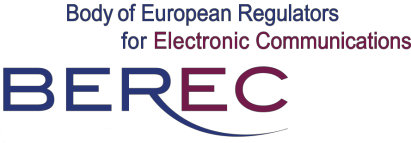 BoR (16) 34BERECEiropas Elektronisko komunikāciju regulatoru iestāde